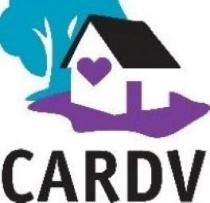 Job Title:  	Community Educator/Direct Services AdvocateReports to:  	Education and Outreach ManagerStatus: 		Full-time,40 hours, non-exemptHours:  		Monday-Friday 7:30-5:30, hours adjusted for presentations and agency needs, Funding:	This position is funded by an Oregon State grant for Domestic Violence programs (ODSVS NB)Summary: The primary responsibility of the Community Educator/Direct Services Advocate is to work on a variety of projects to further CARDV’s mission to change the societal conditions that cultivate sexual and domestic violence.  Education provided includes providing in-person education to youth, adults, and community groups.  In addition to providing education, this position provides advocacy services to survivors of domestic and sexual violence.Essential Duties:.7 Community EducationDevelop and maintain relationships with middle and high school staff to coordinate presentations in Linn and Benton CountiesCollaborate with community members to create social changeOrganize and conduct presentations to educate about teen dating violence, domestic violence, sexual assault and stalking in middle and high schoolsMaintain education about violence prevention and implement best practices in presentationsServe as the primary contact for all presentation requestsServe as the staff representative for the Men’s Coalition to End ViolenceParticipate in program data collection and presentation evaluations.3 Direct ServiceProvide advocacy to survivors of domestic and sexual violence, stalking and dating violence through the crisis lineProvide advocacy assistance, safety planning, information, and referral to shelter residents and non- shelter residentsEducation/Experience:BA/BS preferred or equivalent experience in advocacy program for survivors of domestic violence, stalking and sexual assault2 years of professional employment experienceRequired Skills/Abilities:Ability to identify and implement foundational elements of program development, evaluation and data analysisDemonstrated experience facilitating community meetingsAbility to build collaborative partnershipsDemonstrated commitment to social change and passion for social justiceDemonstrated understanding of confidentialityDemonstrated knowledge of the dynamics and impact of domestic violence, sexual assault, stalking and teen dating violence and advocacy response to these forms of violenceDemonstrated understanding of safety planning and necessity of strict adherence	to confidentialityAbility to provide leadership, remain calm, make decisions, and give clear direction in crisis situationsEmpathy with, and understanding of, survivors of domestic and sexual violenceExcellent written and excellent verbal communication skillsAble to work well both independently and in a team environmentMicrosoft Suites experienceMust have excellent planning and organizational skills, ability to focus, multi-task and prioritizeAbility to work effectively with noise and interruptionsPossess awareness of, and respect for, cultural differencesBicultural Spanish/English speaker, preferredSupervisory Responsibilities:This position has no direct supervisory responsibilities.Physical Demands:Prolonged periods of sitting at a desk and working on a computer.Must be able to lift up to 50 pounds at times. Manager______________________________________     Date ________________Employee signature below indicates the employee's understanding of essential duties and requirements.Employee______________________________________     Date_____________